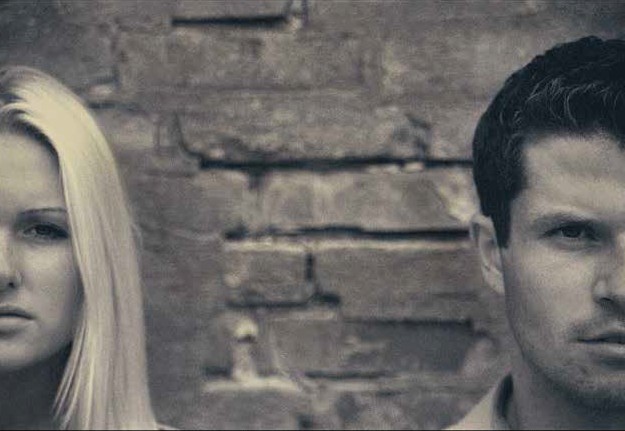 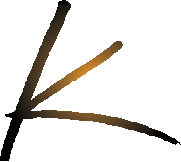 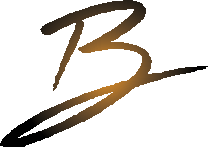 The Problems ofCodependent BehaviorBeing “codependent” or overly dependent in a relationship can easily make that relationship unhealthy, dysfunctional or toxic. Codependent means that at least one of the partners suppresses his or her feelings, thoughts or needs in favor of fulﬁlling their partner’s wants and needs. They focus more their partner and relatively little on themselves. While it is not unusual in a relationship to put your partner’s needs before your own, this should not happen all the time and should not be done by one partner all of the time. Here are some behaviors that are typical of codependent partners.Symptoms of Codependent People/Codependent RelationshipsRelationships tend to be one-sidedPerson has low self-esteemCovers for the other persons shortcomings or poor behaviorOften worried that the other person will leave themPeople-pleasingPoor boundariesExtreme fear of rejection, abandonmentExtreme need for approvalRelinquishes own values for the other person’sWorrying and keeping tabs on the other personControlling of other person’s behaviorAvoids conﬂict by any meansSelf-harmTries to ﬁx other peopleSelf-deceptionTrouble identifying own feelings, separate from othersWhat can be done?Therapy, related to assertiveness, fear reduction, relationships, understanding healthy relationships.Take time to examine one’s own thoughts, feelings, beliefs, wants and needsRedeﬁne how you see yourself and others.Strike a balance in your life and in your relationships.